蜂群图英文例子说明Input：.txt file with header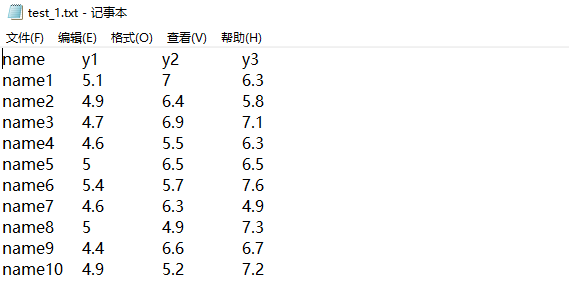 Parameter：	X-axis title：sample	Y-axis title：gene expressionOutput：Result file compression package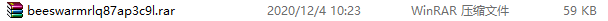 Contains the OS tool source files, PDF and PNG format result graphs 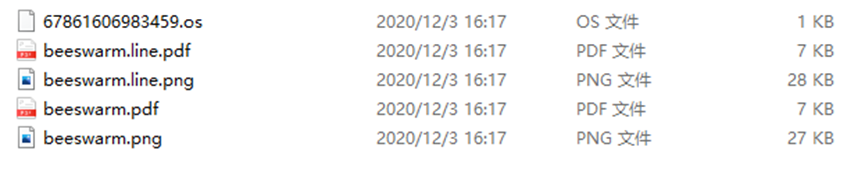 Result graph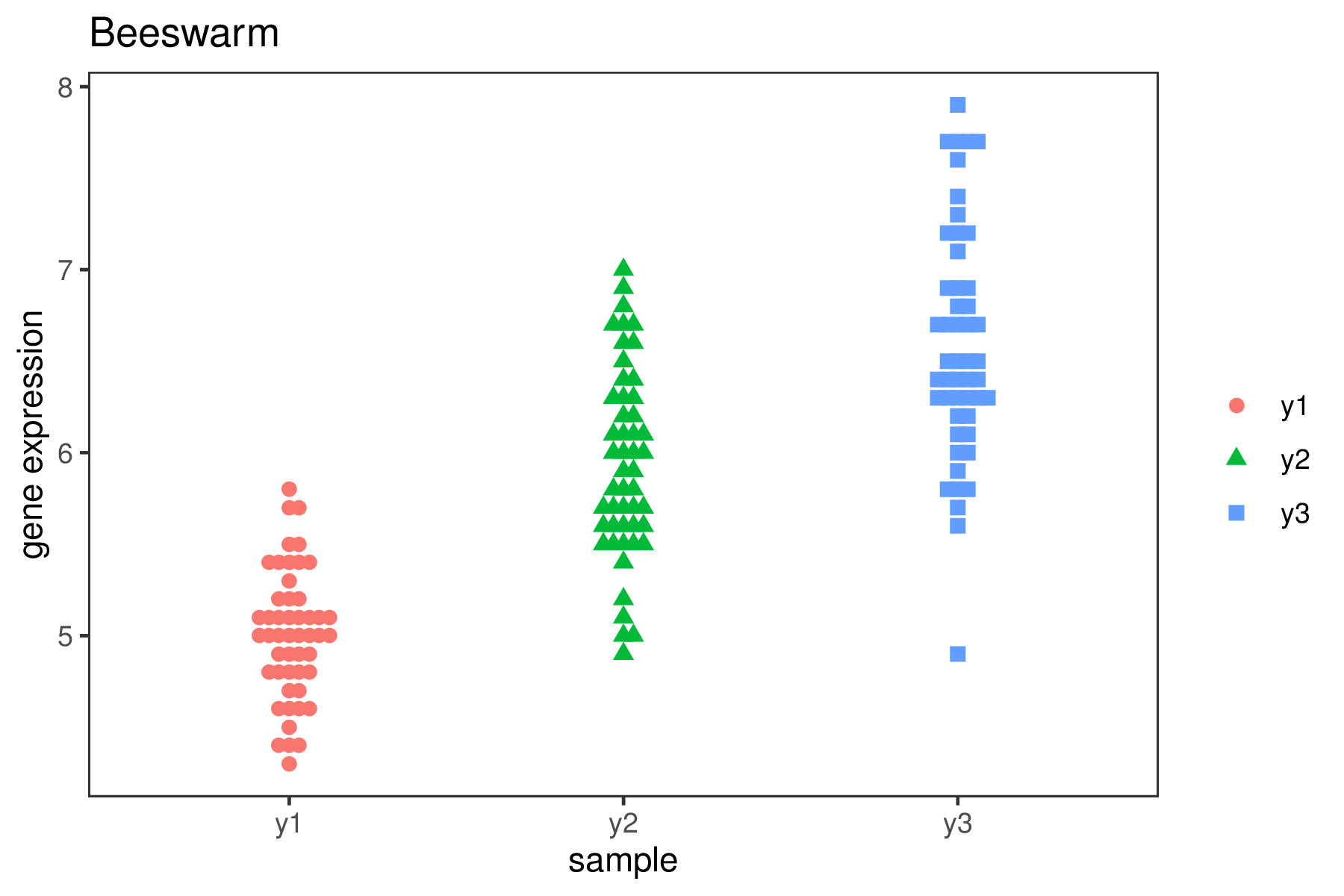 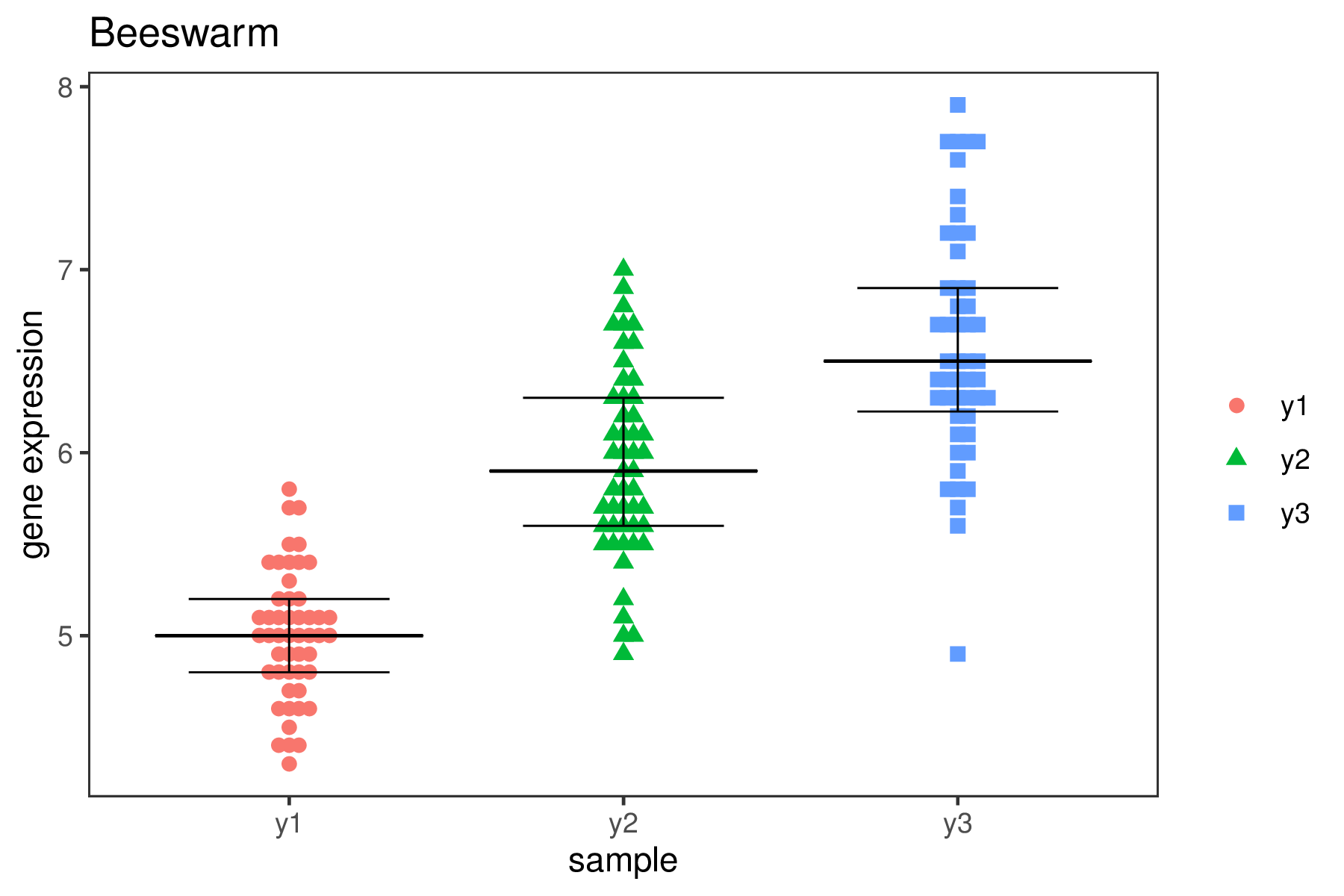 